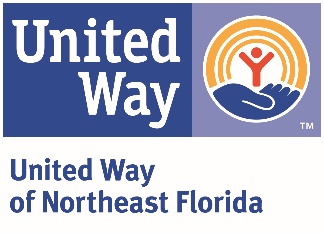 United Way of Northeast Florida Position DescriptionPosition Title:	AmeriCorps VISTA Volunteer and Community Engagement Coordinator Department:		Volunteer & Community EngagementReports to:	Manager of Volunteerism, Volunteer and Community EngagementReviewed:		February 2019		FLSA Status: AmeriCorps VISTAVision and Mission:At United Way of Northeast Florida, we envision a community of opportunity where everyone has hope and can reach their full potential. Our mission is to solve our community’s toughest challenges by connecting people, resources and ideas.AmeriCorps VISTA:This is an AmeriCorps VISTA (Volunteers in Service to America) opportunity, which is a one-year (12-months) national service assignment, with a modest living allowance (472.22 Bi-Weekly). Additional member benefits include choice of education award or end of service stipend upon successful completion of the program, health coverage, training, relocation allowance, and childcare assistance if eligible. To learn more about VISTA benefits please visit https://www.vistacampus.gov/in-service/benefits-service Purpose of Position:The Volunteer and Community Engagement Coordinator will work to establish strategic plans for volunteer programs related to corporate and community engagement through United Way of Northeast Florida’s emerging Volunteer Center. The primary responsibilities of the Volunteer and Community Engagement Coordinator will be to:Develop a Project Leader training procedure and manual, recruit and train Project Leaders from the corporate community and community at large. Related to this work, the VISTA will research and create a database of local corporations that have CSR programs and upcoming conferences.Liaise with destination planning companies, visitor’s bureau, local chamber and hotels catering to out-of-town conferences to promote UWNEFL custom project opportunitiesIncrease capacity within non-profit partner agencies through Get Connected technology training and effective volunteer management support.Revise Volunteer Management Training Series Curriculum, identify expert presenters and deliver the training for community organization partners.  Assist with coordination of United Way programs and signature events.Key Responsibilities and Essential Functions:Recruit and train volunteers to be project leaders to lead UWNEFL custom projects or serve internal to partner agenciesCreate a robust monthly calendar showcasing a variety of projects available for community engagementOrganize and manage large scale Days of Service and signature events in tandem with VCE teamConduct foundational research to successfully promote and facilitate Volunteer Management Training SeriesNetwork and partner with strategic companies related to corporate engagement locally and through the conference circuit Design and conduct regular Get Connected volunteer management technology training for non-profit agency partners Track and analyze volunteer data using volunteer management softwareDevelop ongoing reports to demonstrate impact through volunteerismExperience / Position Requirements:Education: Bachelor’s Degree preferredExperience: Extra consideration given to individual with three years related experience in volunteer recruitment and management, community outreach, program management, trainingExperience with disaster preparedness, relief and recovery preferredExperience with program design and building new programs from the ground upStrong leadership skills, entrepreneurial drive and creativityExcellent oral, written and digital communication skillsRespect for the importance of confidentialityThis position requires some evenings and weekendsMust have own vehicle and appropriate insurance- some fieldwork is requiredProfessional Core Competencies Required:Mission Focused: Creates real social change that leads to better lives and healthier communities. This drives performance and professional motivations.Relationship Oriented: Places people before process and is astute in cultivating and managing relationships toward a common goal.Collaborator (Includes teamwork and communication): Understands the roles and contributions of all sectors of the community and can mobilize resources (financial & human) through meaningful engagement. Strong supporter of a team environment.Results Driven: Dedicates efforts to shared and measurable goals for the common good; creating, resourcing, scaling and leveraging strategies and innovations for broad investment and impact.Brand Steward: Understands role in growing and protecting the reputation and results of the greater network.General Physical Requirements for Essential Functions of the Job:The physical demands described here are representative of those that must be met by an employee to successfully perform the essential functions of this job. Reasonable accommodations may be made to enable individuals with disabilities to perform the essential functions. While performing the duties of this job the employee is regularly required to sit, talk, and/or hear. Continual use of the hands with wrist and finger movement using a keyboard is required. Specific vision abilities required by this job include long hours viewing a computer monitor screen. The employee may occasionally travel using personal vehicle and/or work outside normal office environment.This description is not designed to contain a comprehensive inventory of all responsibilities and qualifications required of all team members assigned to this position. It is intended only to describe the key elements relative to each section. Also, duties and/or requirements of this position may be modified, added or deleted at any time. This supersedes all descriptions previously written for the same position. Unique equivalent skills and experience may possibly substitute for required position requirements.United Way of Northeast Florida is an Equal Opportunity Employer and a Drug Free Work Environment.